Publicado en Málaga el 31/03/2023 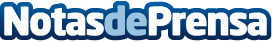 Totalán recibe la acreditación de Zona CardioprotegidaSegún su alcalde, con esta iniciativa, el Ayuntamiento de Totalán hace una apuesta fuerte por la salud de sus conciudadanos. Cardioprotegerá el municipio con dos desfibriladores de Almas Industries y además formará a voluntarios en RCP-Soporte Vital Básico y uso del desfibrilador para saber actuar ante cualquier eventualidadDatos de contacto:María Guijarro622 83 67 02Nota de prensa publicada en: https://www.notasdeprensa.es/totalan-recibe-la-acreditacion-de-zona Categorias: Medicina Sociedad Andalucia Servicios médicos http://www.notasdeprensa.es